		Соглашение		О принятии единообразных технических предписаний для колесных транспортных средств, предметов оборудования и частей, которые могут быть установлены и/или использованы на колесных транспортных средствах, и об условиях взаимного признания официальных утверждений, выдаваемых на основе этих предписаний*(Пересмотр 2, включающий поправки, вступившие в силу 16 октября 1995 года)		Добавление 47 − Правила № 48		Пересмотр 10 – Поправка 3Дополнение 16 к поправкам серии 04 − Дата вступления в силу:
8 октября 2016 года		Единообразные предписания, касающиеся официального утверждения транспортных средств в отношении установки устройств освещения и световой сигнализацииНастоящий документ опубликован исключительно в информационных целях. Аутентичным и юридически обязательным текстом является документ:ECE/TRANS/WP.29/2016/20.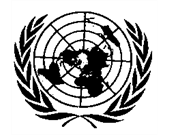 ОРГАНИЗАЦИЯ ОБЪЕДИНЕННЫХ НАЦИЙПункт 6.2.9 изменить следующим образом:«6.2.9	Прочие требованияТребования, содержащиеся в пункте 5.5.2, не применяют к фарам ближнего света.Фары ближнего света с источником света или модулем(ями) СИД, создающим(и) основной луч ближнего света и имеющим(и) номинальный световой поток более 2 000 люмен, устанавливаются только совместно с устройством(ами) для очистки фар в соответствии с Правилами № 4511.В отношении вертикального наклона положения пункта 6.2.6.2.2 выше не применяются к фарам ближнего света с источником света или модулем(ями) СИД, создающим(и) основной луч ближне-
го света и имеющим(и) номинальный световой поток бо-
лее 2 000 люмен.В случае ламп накаливания, в отношении которых указано более одного испытательного напряжения, применяют значение фактического светового потока, создающего основной луч ближнего света, как указано в карточке сообщения для официального утверждения типа устройства.…»E/ECE/324/Rev.1/Add.47/Rev.10/Amend.3–E/ECE/TRANS/505/Rev.1/Add.47/Rev.10/Amend.3E/ECE/324/Rev.1/Add.47/Rev.10/Amend.3–E/ECE/TRANS/505/Rev.1/Add.47/Rev.10/Amend.3E/ECE/324/Rev.1/Add.47/Rev.10/Amend.3–E/ECE/TRANS/505/Rev.1/Add.47/Rev.10/Amend.328 October 2016